Ритуалы начала дняЦель: создания эмоционального настроя и мотивационной готовности к участию в работе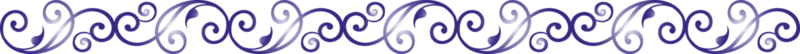 Ритуалы окончания дня Название ритуалаСодержание«Букет»Вправо, влево повернись и в цветочек превратись.Собираемся в букеты: по два, по четыре, все вместе.Какой красивый, большой букет у нас получился. Кому бы вы хотели его подарить?«Мой друг»- Доброе утро!Собрались все дети в круг
Я твой друг, и ты мои друг.
Крепко за руки возьмёмся
И друг другу улыбнёмся.Я улыбнусь вам, а вы улыбнитесь друг другу. Чтобы у нас весь день было хорошее настроение.«Передай улыбку по кругу»Педагог: У меня хорошее настроение, и я хочу передать свою улыбку вам по кругу (педагог улыбается рядом стоящему ребенку, этот ребенок улыбается своему соседу и т.д.)«Давайте поздороваемся»Дети по сигналу хаотично двигаются по комнате и здороваются со всеми, кто встречается на их пути, здороваются определённым образом:Один хлопок- здороваются за руку,Два хлопка –здороваются плечиками,Три хлопка –здороваются спинками«Здравствуй, солнышко родное!»Все вместе в кругу:  Здравствуй, солнышко родное!                                     Здравствуй, небо голубое!                                    Здравствуй, матушка-земля!                                     Здравствуй, ты, и здравствуй ,Я!«Солнечные лучики»Протянуть руки вперёд и соединить их в центре круга. Тихо  постоять, пытаясь почувствовать себя тёплым солнечным лучиком.Мы все дружные ребята,Мы ребята – дошколята.Никого в беде не бросим,Не отнимем, а попросим.Никого не обижаем.Как заботиться – мы знаем.Пусть всем будет хорошоБудет радостно, светло!«Милый друг»Колокольчик озорной,Ты ребят в кружок построй.Собрались ребята в кругСлева –друг  и справа – друг.Вместе за руки возьмёмсяИ друг другу улыбнёмся.«Волшебный клубочек»Дети сидят по кругу. Педагог передаёт по кругу клубок ниток ребёнку,тот наматывает нить на палец и при этом говорит ласковое слово, доброе пожелание или ласково называет рядом сидящего ребёнка по имени  или ласково называет рядом сидящего ребёнка по имени или произносит «волшебное вежливое слово» и т.п. Затем передаёт клубок следующему ребёнку, пока не дойдет очередь до взрослого.«Круг радости»-Добрый день, дорогие ребята! У меня сегодня прекрасное настроение и я хочу его передать всем вам. А поможет мне в этом –этот цветок.Я приглашаю всех встать в круг радости и сказать друг другу добрые пожелания, передавая из рук в руки «волшебный цветок».Желаю счастья и добраВсем детям с самого утра!(Дети передают друг другу цветок и произносят добрые пожелания).«Дружба начинается с улыбки»Дети берутся за руки, смотрят соседу в глаза и молча улыбаются.Возьмёмся за руки ,друзья!Друг другу улыбнёмся.Мы пожелаем всем добраИ скажем: «Здравствуй, солнце!»«Комплименты»Сидя в кругу, все берутся за руки. Глядя в глаза соседу ,надо сказать ему несколько добрых слов, за что- то похвалить. Принимающий комплимент кивает головой и говорит : « «Спасибо, мне очень приятно!». Затем он произносит комплимент своему соседу.«Эстафета дружбы»Взяться за руки и передавать как эстафету рукопожатие . Начинает воспитатель: «Я передаю вам свою дружбу, и она идёт от меня к Маше, от Маши к Саше и т.д. и снова возвращается ко мне. Я чувствую, что дружбы стало больше, так как каждый из вас добавил частичку своей дружбы. Пусть же она вас не покидает и греет».«Назови имя друга»Улыбнитесь всем вокругИ скорей вставайте в кругМячик ты передавай,Имя друга называй.«Доброе утро!»Придумано кем-то просто и мудроПри встрече здороваться: «Доброе утро!»Доброе утро солнцу и птицам.Доброе утро улыбчивым лицам.И каждый становится добрым, доверчивым.Пусть доброе утро длится до вечера!«Дружная семья»Я, ты, он, она-Вместе дружная семья.Руку дай соседу справа.Руку дай соседу слева.Я, ты, он, она-Вместе дружная семья.Улыбнись соседу справа,Улыбнись соседу слева.Обними соседа справа,Обними соседа слева.Ущипни соседа справа,Ущипни соседа слева.Педагог: Поднимаем правую руку над головой и гладим  по голове соседа справа, приговаривая:-Он такой хороший!-Я такой хороший!(гладим себя),Я лучше всех!"Доброе Животное"Участники встают в круг и берутся за руки. Воспитатель тихим голосом говорит: «Мы — одно большое доброе животное. Давайте послушаем, как оно дышит!» Все прислушиваются к своему дыханию, дыханию соседей. «А теперь послушаем вместе!»Вдох — все делают шаг вперед, выдох — шаг назад. «Так не только дышит животное, так же ровно бьется его большое доброе сердце. Стук — шаг вперед, стук — шаг назад и т. д."Пожелание"Все встают в круг, воспитатель пускает по кругу бубен.Ты катись, весёлый бубен,Быстро-быстро по рукам.У кого весёлый бубен,Тот пожелание скажет нам.Дети  произносят друг другу пожелания. Можно упражнение  проводить под музыку.«Приветствие с разным настроением»Для проведения упражнения используется «кубик настроений»,на гранях которого расположены изображения смайликов с разным настроением. Ребёнок здоровается, стараясь передать то настроение, которое соответствует картинке.Воспитатель: Ребята, давайте поприветствуем друг друга с разным настроением. Поможет нам в этом «кубик настроений».Какое приветствие вызвало у вас приятные чувства?Игра «Интервью»Участники сидят полукругом, у ведущего микрофон. Произнося реплику, он одновременно передаёт микрофон партнёру справа. Тот должен передать его следующему игроку, ответив при этом на заданный ему вопрос. Например:-Какое у тебя настроение?-Хорошее.-Кого ты рад видеть сегодня?-Что ждёшь от сегодняшнего  дня? и т.д.«Улыбка»Приятно смотреть на человека, лицо которого украшает тёплая и доброжелательная улыбка. Давайте поприветствуем друг друга своими улыбками. Подарите свои улыбки соседу справа и слева.Упражнение «Язык фотографий»Воспитатель раскладывает на полу фотографии по какой-либо теме. Каждый ребёнок выбирает одну фотографию и коротко комментирует свой выбор. При этом он высказывает возникшие у него в связи с фотографией ассоциации, мысли, чувства и устанавливает их связь с темой занятия.Комментарий. Предложенные фотографии служат толчком к размышлению над темой встречи.«Здравствуй, солнышко!»Педагог: Здравствуйте, дети! Дети: Здравствуйте.Педагог: Сегодня возле детского сада я встретила солнышко, которое пришло к нам в гости. Но солнышко это не простое, а волшебное. Кто возьмет его в руки, тот станет самым ласковым и добрым ребенком в мире. Давайте проверим! (Передаем воздушный шарик - солнышко, говоря друг другу ласковое слово). Это правда, мы стали самыми добрыми и ласковыми.«Солнечные лучики» Педагог: Здравствуйте, дети! Дети: Здравствуйте.Педагог: Ребята, вы сегодня такие славные, как красиво улыбаетесь, такие все веселые и красивые. Покажем всем, какие вы веселые?Солнышко проснулось и потянуло лучики. Покажите, как солнышко просыпается? (мимикой, жестами дети изображают солнце, улыбаются). Теплые лучики ласковое солнышко посылает к нам. Поднимем руки, они лучики – ласковые, добрые, нежные. Прикоснемся осторожно ручками-лучиками друг к другу, погладим и улыбнемся. От прикосновения солнечного лучика мы стали добрее, радостнее.«Волшебная палочка»Воспитатель держит в руках “волшебную палочку” и приглашает детей:- Раз, два, три, четыре, пять.
Приглашаю всех играть.
Кто быстрее подойдет, тот быстрей секрет найдет.
Всем расскажет и покажет, объяснит и путь укажет
Во что дальше поиграть и кто будет начинать….Дети подходят, берутся рукой за “волшебную палочку” и такими же словами приглашают остальных детей к игре, пока не соберутся все желающие поиграть.«Хорошее настроение»Педагог: Дети ,здравствуйте!(Звучит лёгкая приятная музыка).Сделайте глубокий вдох, выдох.Вдохните здоровье, выдохните болезни!Вдохните добро, выдохните неприятности!Вдохните уверенность, выдохните скованность и беспокойство!Нам легко и приятно.Игра «Назови ласково своё имя»Сегодня такой чудесный день, у меня очень хорошее настроение. Чтобы оно было такое же чудесное у вас, давайте назовём ласково каждый своё имя«Снежинка»Дети передают по кругу большую снежинку и приветствуют друг друга, говорят друг другу ласковые слова. «Солнышко»Педагог: Доброе утро ребята! Я очень рада видеть вас сегодня. Посмотрите, к нам заглянуло солнышко, и оно хочет с вами поздороваться. Мы будем передавать солнышко по кругу, и проговаривать стихотворение. У кого останется солнышко в руках тот поздоровается с солнышком и назовет себя ласково.            «Ходит солнышко по кругу            Дарит деточкам свой свет.            А со светом к нам приходит.            Дружбы - солнечный привет»«Привет»Хлопая по ладошкам ребенку, педагог приветствует его: - Привет, Алеша! Ребенок, хлопая в ответ педагогу по ладошкам: - Привет, Татьяна Константиновна! И так с каждым ребенком, по очереди.«Здравствуй, это я…»Я с утра сюда пришла,Здравствуйте, мои друзья!Здравствуй, солнце!Здравствуй, небо!Это я (имя и отчество воспитателя)!Это я (каждый ребенок по очереди называет свое имя)!«Давайте поздороваемся»Дети по сигналу хаотично двигаются по комнате и здороваются со всеми, кто встречается на их пути, здороваются определённым образом:Один хлопок - здороваются за руку,Два хлопка  – здороваются плечиками,Три хлопка  – здороваются спинками.«Приветствие»Педагог: Возьмите за руки того, кто  рядом с вами, ощутите тепло рук  ваших друзей, которые будут вам добрыми помощниками, посмотрите им в глаза и улыбнитесь, передайте им своё хорошее настроение.Что за чудо-чудеса.  Раз рука и два рука!Вот ладошка правая, вот ладошка левая.И скажу вам, не тая, руки всем нужны, друзья!Сильные руки не бросятся в драку.Добрые руки погладят собаку,Умные руки умеют лепитьЧуткие руки умеют дружить!«Утром солнышко проснулось…»Утром солнышко проснулосьПотянулось, потянулось.Свои лучики раскрылоВсем улыбки подарила.Оглядело все вокругСлева друг, справа друг.День с улыбки начинайте,Всем здоровья пожелайте.Здравствуйте!Добрый день!«Давайте порадуемся»Давайте порадуемся солнцу и птицам,
(дети поднимают руки вверх)А также порадуемся улыбчивым лицам
(Улыбаются друг другу)И всем, кто живет на этой планете,(разводят руками)«Доброе утро!» скажем мы вместе
(берутся за руки)«Доброе утро!» — маме и папе«Доброе утро!» — останется с нами.«Улыбка в кругу»Дети стоят в кругу, воспитатель улыбается детям берет «улыбку» в соединенные ладони и бережно передает ее ребенку стоящему около него. Так продолжается пока все дети не передадут «улыбку» и она вернется ведущему.«Наша добрая улыбка»Пусть наша добрая улыбка (руки прикасаются к уголкам губ)
Согреет всех своим теплом, (руки прикладываются к сердцу)
Напомнит нам, как важно в жизни (руки вперед, пальцы, как солнечные лучи)
Делиться счастьем и добром! ( руки в стороны)«Милый друг»Колокольчик озорной,
Ты ребят в кружок построй.
Собрались ребята в круг
Слева – друг и справа – друг.
Вместе за руки возьмёмся
И друг другу улыбнёмся.«Как хорошо на свете жить!»  Как хорошо на свете жить! (руки в стороны и вверх)
Как хорошо уметь дружить! ( руки соединяются в приветствие)
Как хорошо, что есть друзья! (берутся за руки друг с другом и раскачивают их)
Как хорошо, что есть и Я! (прижимают руки к себе).«Круг радости»Педагог: Здравствуйте, ребята! Начнем этот день с формулы любви. Встанем в «круг радости», улыбнемся друг другу. Повторяйте за мной следующие слова и движения:
Я так люблю себя                           (руку на сердце),
Что я могу любить тебя                (руку на плечо соседа).
И ты начнешь любить себя         (руку на плечо соседа).
И сможешь полюбить меня        (руку на сердце).Круг «От сердца к сердцу» Педагог:  Дети! Нам всем приятно, когда рядом с нами человек с хорошим настроением. Всем вокруг становится тепло и радостно. Давайте все будем поддерживать доброе и хорошее настроение каждую минуту, каждый час, каждый день. А теперь протянем ручки навстречу солнцу и скажем дружно, вместе:
Я улыбаюсь миру,
Мир улыбается мне.
Я желаю всем людям планеты
Хорошего настроения.«Дружба начинается с улыбки»Дети берутся за руки, смотрят соседу в глаза и молча улыбаются.
Возьмёмся за руки ,друзья!
Друг другу улыбнёмся.
Мы пожелаем всем добра
И скажем: «Здравствуй, солнце!»«Солнышко» Утром ранним кто-то странный,
Заглянул в моё окно.
На ладони появилось
Ярко-рыжее пятно.
Это солнце заглянуло:
Будто руку, протянуло
Тонкий лучик золотой.
И, как с первым лучшим другом,
Поздоровалось со мной.
Давайте обнимемся и поприветствуем друг друга.«Доброе утро лесам и полям!»Доброе утро лесам и полям! (руки вверх)
Доброе утро скажу всем друзьям! (руки в стороны)
Доброе утро, родной детский сад!
Видеть друзей своих очень я рад! ( поворачиваются лицом в круг и хлопают в ладоши)
Ребята, давайте жить дружно!«Утреннее приветствие»Мы скажем небу: «Здравствуй!»
«Пусть утро будет ясным!»
— Природе скажем мы.
Пусть будет мир прекрасным!
И даже в день ненастный
Ему желаем счастья, любви и красоты!
— С добрым утром, мама, папа!
— Здравствуйте, в саду ребята,
— Солнце, небо и зверята!
— Утра доброго всем вам!«Собрались все дети в круг»Собрались все дети в круг.
Я - твой друг и ты - мой друг!
Дружно за руки возьмёмся
И друг другу улыбнёмся.
Мы по кругу пойдём.
Хоровод заведём (ходьба по кругу)
С добрым утром, глазки!
Вы проснулись?
С добрым утром, ушки!
Вы проснулись?
С добрым утром, ручки!
Вы проснулись?
С добрым утром,ножки!
Вы проснулись?
Глазки смотрят.
Ушки слушают,
Ручки хлопают,
Ножки топают.
Ура, мы проснулись!«Мой дружочек!»Играем в парах
Здравствуй, здравствуй,
Мой дружочек! (Здороваемся за руку)
Как живёшь ты? (Ладонь направляется на друга)
Как животик? (Ладонью гладим себя по животику)
За руки с тобой возьмёмся, (Берёмся за руки)
И друг другу улыбнёмся! ( Улыбаемся друг другу)
(После можно поменяться парами и ещё раз сыграть)«Ладошка к ладошке»Играем в парах
Ладошка к ладошке, в глаза посмотри,
(Взялись за руки, смотрят друг на друга)
Что думает друг твой, узнай и пойми!(Кружатся в парах)
Печалится он, поддержи, пожалей!
(Гладят друг друга по голове)
Доволен, смеётся – и тебе веселей!
(Кружатся в парах)«Дружное солнышко»Выполняется в кругу
Давай с тобой обнимемся,
И над землей поднимемся,
Тепло сердец соединим,
И станем солнышком одним.«Целый день мы будем вместе»Целый день мы будем вместе, потирают ладошку о ладошку
Заниматься и играть, загибают по очереди все пальчики
Кушать, спать,
Петь песни, прыгать,
И, конечно же, гулять!
Рады видеть всех, друзья! хлопают
Крикнем весело: «Ура!» поднимают руки вверхЦелый день мы будем вместе, потирают ладошку о ладошку
Заниматься и играть, загибают по очереди все пальчики
Кушать, спать,
Петь песни, прыгать,
И, конечно же, гулять!
Рады видеть всех, друзья! хлопают
Крикнем весело: «Ура!» поднимают руки вверхНазвание ритуалаСодержание«Хорошие новости»Дети отвечают на вопрос: «Что хорошего произошло с ними за прошедший день в детском саду?». Высказываются по кругу, передавая из рук в руки мяч (или другой привлекательный предмет).
Время высказывания воспитатель ограничивает звуковым сигналом, (Желательно, чтобы каждый ребенок высказался и был услышан.)«От сердца к сердцу» Педагог: Улыбайтесь чаще, и тогда вы будете здоровыми, сильными и красивыми. Давайте закончим наш день в кругу радости следующими словами:
Нежные, добрые девочки! (Воспитатель идет по внешнему кругу)
Сильные, смелые мальчики! (Обращаясь то к девочке, то к мальчику)
И встанем в круг, за руки все возьмемся   (Соединяет их руки),
И радостно друг другу улыбнемся!    (Дети заглядывают в глаза друг другу и улыбаются).«Спасибо скажем»Спасибо скажем мы не раз
Всему живому вокруг нас:
Как хорошо на свете жить,
Как хорошо уметь дружить!«Встретимся опять»Все дети дружно встают в круг, протягивают вперед левую руку “от сердца, от души” (получается пирамида из ладошек) и говорят традиционные слова:
“Раз, два, три, четыре, пять – скоро встретимся опять!”.«Добрые дела»Дети говорят в круге о своих добрых делах. Можно предложить детям рассказать о том, как они помогли, кому то или что-то сделали для других детей в течение дня.«Прощанье» А теперь мы улыбнемся,
Дружно за руки возьмемся.
И друг другу на прощанье
Мы подарим пожелание –
Знания ищи всегда
Умным станешь ты тогда! «Спасибо за приятное занятие»Педагог говорит детям: «Пожалуйста, встаньте в круг. Я хочу предложить вам поучаствовать в одной церемонии, которая поможет выразить дружеские чувства. Как это будет происходить? Один из вас становится в центр круга, другой подходит к нему, пожимает руку и говорит: «Спасибо за приятное занятие!» Оба остаются в кругу, держась за руки. Затем подходит третий участник пожимает свободную руку либо первого, либо второго ребёнка и говорит: "Спасибо за приятное занятие!" Постепенно группа в центре круга увеличивается, и все держат друг друга за руки». «Тепло рук и сердец»Дети встают в круг и передают в ладошке соседу свое имя, улыбаясь самой доброй улыбкой. Педагог просит детей подарить ему что-нибудь на прощание! У вас нет ничего с собой, но у вас есть тепло сердец, которое можно почувствовать это тепло ваших ладошек. Рукопожатие по кругу. «Солнечные лучики»Протянуть руки вперед и соединить их в центре круга. Тихо так постоять, пытаясь почувствовать себя теплым солнечным лучиком.«Самый лучший сосед – мой сосед»Дети стоят парами или в кругу и говорят: «Самый лучший сосед - мой сосед (имя)». Смотрит на своего соседа и отмечает хорошее, что есть у соседа.«Обниму я крепко друга»Дети становятся в круг и по очереди благодарят друг друга за совместные игры, обнимаются друг с другом.«Очень жаль нам расставаться»Очень жаль нам расставаться,Но пришла пора прощаться.Чтобы нам не унывать,Нужно крепко всех обнять ( дети обнимают друг друга по кругу)«Скажите доброе словечко»Педагог: Ребята, давайте закончим наш день  ритуалом: каждый по очереди скажет соседу хорошие слова, за что-то похвалит его. Мы будем делать это для того, чтобы уходить  с радостным чувством.«Прощаемся  с разным настроением»Для проведения упражнения используется «кубик настроений»,на гранях которого расположены изображения смайликов с разным настроением. Ребёнок прощается, стараясь передать то настроение, которое соответствует картинке.Педагог: Ребята, давайте попрощаемся  друг другом с разным настроением. Поможет нам в этом «кубик настроений». Какое прощание вызвало у вас приятные чувства?«Прощание»Дети встают в круг и кладут руки на плечи друг другу. Они приветливо смотрят друг на друга и говорят: «Спасибо, до свидания».«Дружба»Все мы дружные ребятаМы ребята-дошколята.Никого не обижаем.Как заботиться, мы знаем.Никого в беде не бросим.Не отнимем, а попросим.Пусть всем будет хорошо,Будет радостно, светло!«Аплодисменты по кругу»Педагог: «Мы хорошо поработали сегодня, и мне хочется продолжить игру, в ходе которой аплодисменты сначала звучат тихонько, а затем становятся все сильнее и сильнее.
Ведущий начинает хлопать в ладоши, глядя и постепенно подходя к одному из игроков группы. Затем этот участник выбирает из группы следующего, кому они аплодируют вдвоем. 3-ий выбирает 4-го и т.д. Последнему участнику аплодирует уже вся группа.«Подарок» «Сейчас мы будем делать подарки друг другу. Начиная с ведущего, каждый по очереди средствами пантомимы изображает какой-то предмет и передает его своему соседу справа (мороженое, ежика, гирю, цветок и т.п.)